Gardening for Life65th AnnualTropical Short CourseNGC Tri-RefresherMaster Gardener Continuing EducationJanuary 19 & 20, 2022Greenacres Community Center501 Swain Blvd.Greenacres, FL  33463(561) 642-2195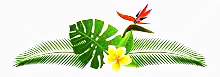 Michelle Maguire, Chairperson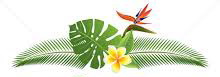 mouthmom@yahoo.comWednesday, January 198:00 – 8:30    Registration 8:30 – 8:45    Welcome and Introductions8:45 – 10:00    Nature’s Best Hope    Speaker Doug Tallamy	Learn how to join Homegrown National Park 	Douglas W. Tallamy awakened thousands of readers to an urgent situation: wildlife populations are in decline 	because the native plants they depend on are fast disappearing. His solution? Plant more 	natives.  He will 	outline his vision for a grassroots approach to conservation. Since more than 80% of the land in the United 	States is privately owned, Tallamy proposes homeowners everywhere turn their yards into conservation 	corridors that provide wildlife habitats by planting native plants.  Because this approach relies on the initiatives 	of private individuals, it is immune from the whims of government policy. He calls this approach Homegrown 	National Park. Even more 	important, it’s practical, effective, and easy—you will walk away with specific 	suggestions you can incorporate into your own yard.10:00 – 11:00   Landscaping with Natives   	Speaker Rose Béchard ButmanRooting For Our Future: Restoring Nature One Garden at a TimeRose Béchard-Butman, NatureScape Program Coordinator, ISA Certified Arborist, Environmental Protection and Growth Management Department, Natural Resources Division of Broward County Any native planting can help — at least in a small way — to bridge the gaps in our fragmented, overdeveloped habitat. But what should you emphasize?  We will explore how to incorporate recommended native Florida plant species that would be great additions to our urban landscapes. 11:00 – 11:30   Break11:30 – 12:30   Forest Bathing     Speaker Reina Snyder	Nature: Primal Healer	Reina Snyder is the Environmental Chairman for District X, Green School Ambassador and Green School 	Judge for the FAU Pine Jog Environmental Education Center, Green School Recognition Program as well as a 	Garden and Environmental Consultant. She will present the accumulating scientific evidence of the past 40 	years as to the powerful effects of nature on human physiology, psychology and well-being. Humans are 	designed to be part of nature yet recent data indicates ninety-three percent of our time is spent indoors - much 	of it on electronics. This is exacting a significant health toll; yet the remedy maybe under our noses, or rather 	our feet. Take a walk outside for 20 minutes every day. Experience the shift! In this talk, Ms. Snyder presents a 	complete plan for 	improved health and well-being – and it isn’t about exercise! 12:30 – 1:00   Lunch1:00 – 2:00    Gardening Refresher Tour  --  Flamingo Gardens – Chris Maler, Director of Horticulture	The Enduring Garden -- Lessons from a nearly 100-year-old South Florida garden. 	As Flamingo Gardens approaches its 100th year, we look at what this mature sub-tropical garden 	can teach us about tree longevity, culture, and hurricane damage.2:00 - 3:00   Floral Design     Speaker John Speziale	Floral Splendors of the World	John Speziale is the owner of Petals on the Sand LLC and is a Master Designer with 48 years of 	experience.  He will present the many uses of flowers in any container that one may have at home,. 	with several simple arrangements that even a novice can do. Thursday, January 208:00 - 8: 30    Registration 8:30 – 8:45    Welcome and Introductions8:45 – 9: 45    Natives for Your Neighborhood     Speaker George Gann, Executive Director, The	Institute for Regional Conservation	Why planting local matters 	Since 2005, The Institute for Regional Conservation (IRC) has provided easy-to-use free online resources on 	more than 600 species of native plants recommended for landscaping in southern Florida, and some of the 	wildlife that utilizes them. Lead author George Gann will describe the conservation and ecological restoration 	underpinnings of this program, and how it differs from other resources. To maximize success and optimize 	conservation results, IRC recommends designing gardens using native plants within their local native ranges, 	accounting for climate and other environmental change. These recommendations are based on George’s more 	than 40 years’ experience in the native plant trade, as an ecological restoration practitioner, and as a global 	leader in the development of restoration guidance. 2021-2030 is the United National Decade on Ecosystem 	Restoration – join IRC and people all over the world by planting native, attracting wildlife, and helping to heal 	the Earth. It can start with just one plant,9:45 – 10:45    Ocean to Everglades: South Florida Depends on Clean Water	Speakers:   Eric Eikenberg, Chief Executive Officer, The Everglades Foundation                      Mac Stone, Conservation Photographer, Board Member of The Everglades Foundation 	The bountiful systems of streams, aquifers, lakes, estuaries, and springs feed the widest river in the world: The 	“River of Grass” – America’s Everglades.  Water is the key to understanding the Everglades and the manmade 	environment that surrounds it. The Everglades provides the daily water supply for nearly 9 million Floridians, 	and is the foundation of the tourism, real estate, and recreation industries. The survival of the Everglades 	depends on the quality of its water. But restoring the beloved ecosystem will require more than restoring the 	flow of desperately needed water to the Everglades and Florida Bay. Eric Eikenberg will explain how we can 	restore and protect this beautiful and vital ecosystem right in our backyard.  Mac Stone will share his story of 	how he began his career in photography and conservation in the Everglades.10:45 – 11:15   Break11:15 – 12:15    Something Old – Something New     Speaker Larry Grosser	How Changing Environmental Conditions Have Affected Backyard Farming.	Larry Grosser is a retired Environmental Scientist, 24-year Master Gardener, past president of the Palm Beach 	Rare Fruit Council and a Docent at Mount’s Botanical Garden & Unbelievable Acres Botanical Garden.	Among the topics he will address:	 How recent algae blooms on both coasts have led to local fertilizer restrictions	 How BMP’s (Best Management Practices) can be applied in the home landscape	 How warming temperatures have led to changes in edible gardening 	 Plant pests & diseases that are spreading through Florida	 New varieties of citrus, tropical fruits & vegetables for south Florida	 Changes to irrigation methods including hydroponic gardening	 How tissue culture has changed the way we buy some tropical fruit plants12:15 – 12:45   Lunch12:45 – 1:45   Gardening Refresher Tour—Local Native Tree and Shrub Park and Hydroponic and Aquaponic Garden   For our Gardening Tour, we are happy to welcome CJ McCartney, Palm Beach County Master Gardener and Native Plant Landscape Designer and Installer.  CJ will demonstrate hands-on practical application of the knowledge we have gained through this two-day conference.  You will visit a sterile lawn converted to a vibrant pollinator garden and be able to query CJ concerning the design and types of plants that you will see as you tour.  If you are Zooming, we will share a YouTube link with similar information. A display of a down-sized aquaponic and hydroponic garden also will be included in this presentation. Contact information: CJ McCartney, cjmpbc@gmail.com1:45 – 2:45   Floral Design  “Ikenobo Ikebana: Beauty and Harmony of Flowers“Demonstrators/Speakers:  Kaoru Vrana, President, South Florida Chapter of Ikenobo Ikebana 			          Kathy Jones, Vice President, South Florida Chapter of Ikenobo Ikebana	Ikenobo Ikebana has a long history, with a tradition of more than 550 years. It has continued 	developing, influenced by the cycle of the seasons and changing lifestyles. There are three main styles of Ikenobo Ikebana - Rikka, Shoka, and Free Style. The traditional forms, developed by the ancient masters had specific rules and guidelines. Over time, the art form has undergone an evolution, still respecting the philosophy of the original principles.  They will demonstrate how to create these various styles of arrangements. 